con il patrocinio della Regione Umbria   |   con il patrocinio del Comune di Assisi   			e con la collaborazione di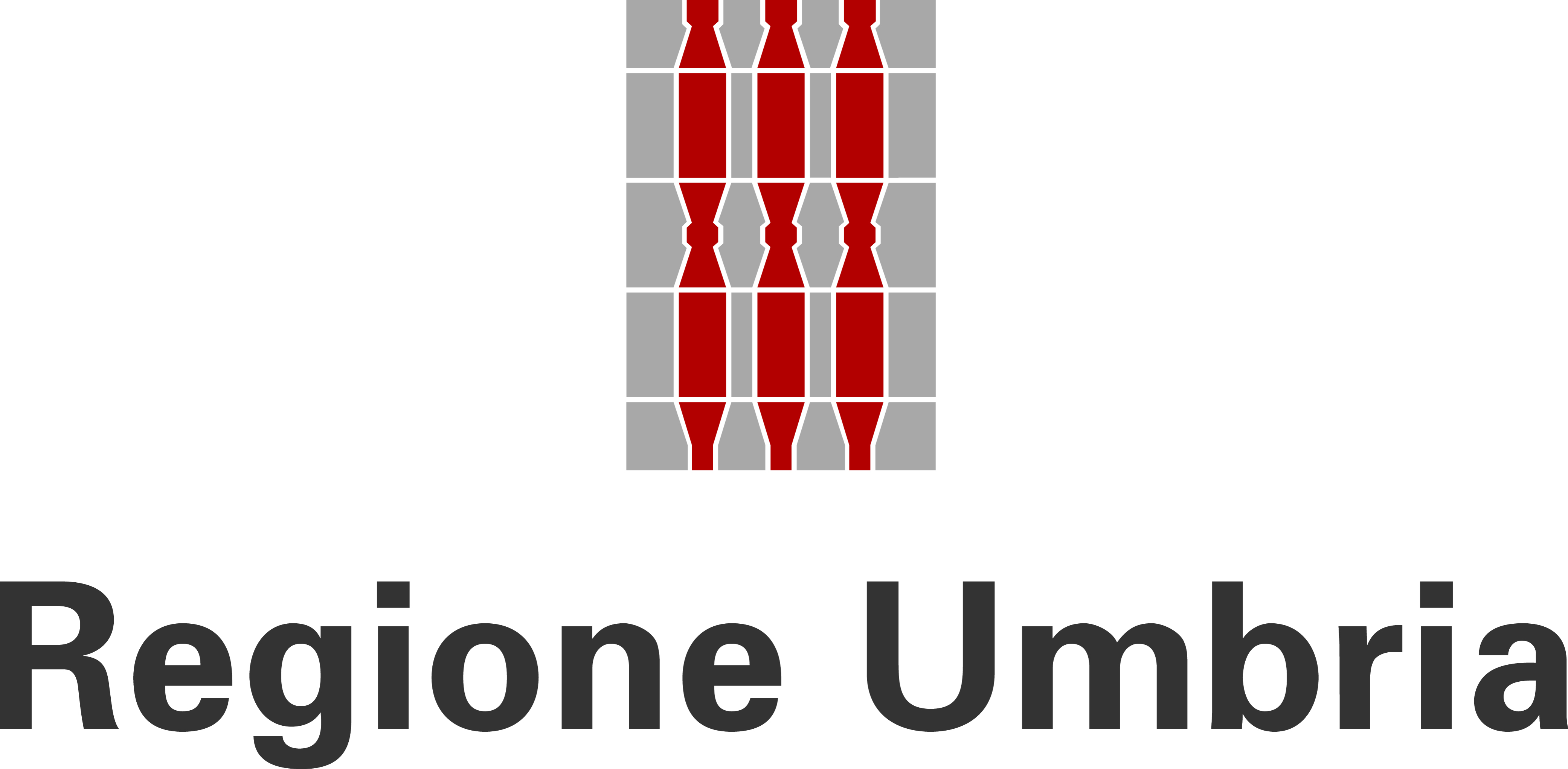 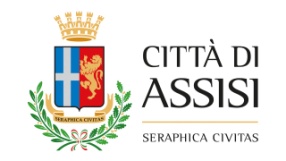 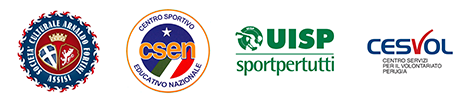 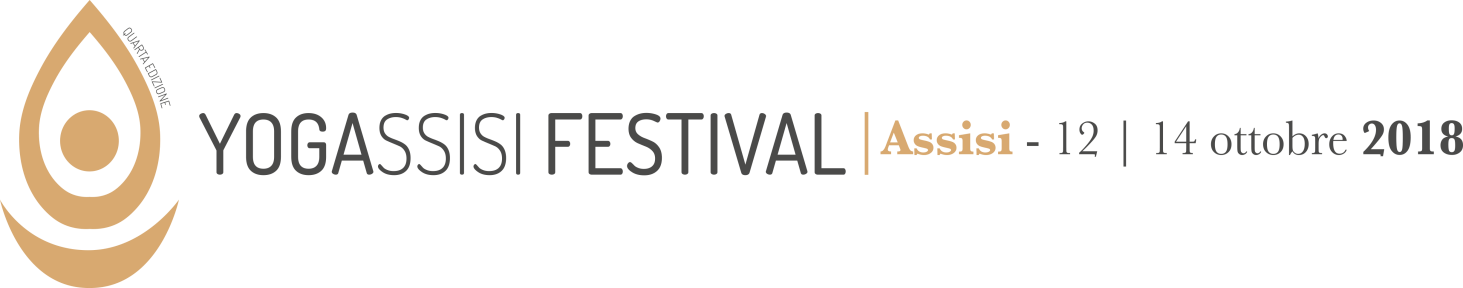 Programma
La 4ª edizione del YogAssisi Festival propone un programma ricco e variegato di appuntamenti. Alle attività di yoga e di dibattito pensate per gli adulti, si affiancherà un’intera parte dedicata a bambini e ragazzi, pensata per offrire loro esperienze di apprendimento e ispirazione attraverso il divertimento.Masterclass di yoga Ashtanga, Hatha, Kundalini, Odaka, Vinyasa e di Sat Nam Rasayan e Gatka; lezioni gratuite di yoga Ashanga, Hatha, Kundalini, Odaka, Ratna, Strala e Vinyasa per sperimentare come il movimento yogico influenzi i nostri corpi e le nostre menti, portandoci a effettivi cambiamenti di forma, di attitudini e di abitudini.Due tavole rotonde sui temi del dialogo religioso e dell’importanza dello yoga in situazioni di vita critiche, marginali o di liminarità, insieme alle presentazioni dei libri, saranno un utile compendio di conoscenze per una consapevolezza integrata, culturale e sociale.Laboratori per bambini e ragazzi, pensati per offrire loro un'esperienza divertente e profonda per crescere sani e forti, acquisire la consapevolezza di sé, della propria identità e del proprio ruolo nella società.Bazar e trattamenti olistici per scoprire nuove tecniche e prodotti per il benessere.

Festival YogAssisi IV Edizione
Riconosci che l’altro sei tuVenerdì 12 ottobre Palazzo Monte Frumentario
Sala Rossa piano via san Francesco14:00 - 20:00 INGRESSO LIBERO | BazarSala Arancione piano via san Francesco15:00 - 18:00 Masterclass Hatha Yoga, Riconosci che tu sei l’Altro – Grazia e Īśvara-Praṇidhāna, con Fra Axel Bayer del sacro eremo di CamaldoliSala piano vicolo degli Esposti15:00 - 18:00 Masterclass Kundalini Yoga, Dalla sessualità alla sensitività, con Sangeet Kaur
18:30 - 20:00 OFFERTA LIBERA | Cerchio di Sat Nam Rasayan, con Guru Siri Kaur
21:30 - 22:30 SERALE | Bagno sonoro di campane tibetane, con Iuri RicciSala piano via FontebellaLaboratori bambini
14:30 - 15:30  Spazio gioco a cura dello staff Yoga Festival Assisi
16:00 - 17:00  Laboratorio musicale 0-36 mesi, con Francesca Staibano
17:30 - 18:30  Yoga per bambini con Hari Darshan Kaur
19:00 - 20:00  Yogare per crescere, con Hari Karam KaurSala degli Emblemi16:30 - 18:30 OFFERTA LIBERA | Workshop, Kundalini Yoga per genitori con figli speciali, con Costanza Pavan Gopal Kaur
Palazzo Vallemani - Circolo A. Fortini16:00 - 17:00 OFFERTA LIBERA | Danze in cerchio, meditazione in movimento con Anneliese Hurter
17:30 - 19:00 OFFERTA LIBERA | Strala Yoga, Segui la tua intuizione, con Danila MagroSabato 13 ottobrePalazzo Monte Frumentario
Sala Rossa piano via san Francesco8:00 - 20:00 INGRESSO LIBERO | BazarSala Arancione piano via san Francesco8:00 - 11:00 Masterclass Asthanga Yoga, La danza della vita e il suo soffio vitale, con Carla Ricci
14.00 - 15.30 OFFERTA LIBERA | Lezione di Sat Nam Rasayan, L'arte della cura meditativa, con Santokh Singh
16:00 - 19:00 Masterclass Vinyasa Yoga, La radice del Vinyasa, la radice dello Yoga, con Marco FasanottiSala piano vicolo degli Esposti8:00 - 11:00  Masterclass di Gatka, Il mio cuore al mio nemico, con Guru Shabad Singh e l’International Gatka Academy
16:00 - 19:00 Masterclass Kundalini Yoga, Il linguaggio del corpo, con Jiwan Shakti Kaur
21:00 - 23:00 SERALE | Concerto audiovisual, Pardonne-moi, Olivier! 16 oiseaux pour Olivier Messiaen, con Okapi & MemèSala piano via FontebellaLaboratori bambini
8:00 - 9:00 Yogare per crescere, con Hari Karam Kaur 
9:15 - 10:15  Yoga per bambini con Hari Darshan Kaur
10:30 - 11:30 Ri-conoscersi attraverso la lettura. Letture per bambini e genitori, a cura del gruppo delle volontarie Nati per leggere in collaborazione con la Biblioteca comunale di Bastia Umbra 
11:45 - 12:45 Yogare per crescere con Datta Kaur e Namo Dev Kaur 
14:30 - 15:30 Yogare per crescere con Hari Karam Kaur 
16:00 - 18:00 "Parole a colori" Laboratorio di arteterapia a cura Artemide e Nati per Leggere 5-10 anni 
16:00 - 17:00 Musica Creativa Lab con Elisabetta Ciancaleoni 3 - 5 anni (prenotazione obbligatoria) 
17:00 - 18:00 Suoni a colori con Elisabetta Ciancaleoni 3-5 anni (prenotazione obbligatoria) 
18:30 - 19:30 Gakta Bambini con Guru Jai Kaur
Palazzo Vallemani - Circolo A. Fortini9:30 - 11:00   OFFERTA LIBERA | Kundalini Yoga, Relazioni consapevoli, con Agiapal Kaur
11:30 - 13:00 OFFERTA LIBERA | Odaka Yoga, I ritmi dell’oceano: essere onde diverse dello stesso mare, con Sara Tini 
13:30 - 14:30 OFFERTA LIBERA | Tai Chi Chuan, con Maria Luisa Tosti
15:00 - 16:30 OFFERTA LIBERA | Yoga Ratna, Apri il chakra del cuore, con Guru Siri Kaur
17:00 - 19:30 OFFERTA LIBERA | Workshop Sostegno alla genitorialità, con Datta Kaur, Guru Jiwan Kaur e Karta SinghSala degli Emblemi11:30 - 13:30 INGRESSO LIBERO | Tavola rotonda, Noi e lo yoga
Alessandra Cocchi, Lo Yoga Accessibile
Fra Alex Bayer, I monaci camaldolesi a Saccidananda
Santokh Singh, Lo yoga in carcere
14:30 - 16:30 OFFERTA LIBERA | Workshop Yoga e salute del seno, con Ilaria Macherelli - Siri Indra Kaur
17:00 - 19:00 INGRESSO LIBERO | Alla sinistra di Dio. Presentazione della trilogia Aghora di Robert E. Svoboda e incontro con l'editore.Parco Regina Margherita9:30 - 11:00 Breathwalk, con Satpurkha Kaur
15:00 - 16:30 Breathwalk, con Satpurkha KaurDomenica 14 ottobrePalazzo Monte Frumentario
Sala Rossa piano via san Francesco8:00 - 18:00 INGRESSO LIBERO | BazarSala Arancione piano via san Francesco8:00 - 11:00 Masterclass Hatha Yoga, Lo yoga a coppie: aspetti della pratica dello yoga nell'unione con l'altro, con Raffaella Bellen
14:00 - 17:00 Masterclass Odaka Yoga, Fascia Flow: connessioni ed emozioni, con Francesca Cassia e Charlotte LazzariSala piano vicolo degli Esposti8:00 - 11:00 Masterclass Kundalini Yoga, Io, noi, l'infinito, con Guru Jiwan Kaur
11.30 - 13.00 OFFERTA LIBERA | Karam Krya, Crea la proiezione verso l’infinito attraverso la compassione, il numero 8, con Gurudass Singh
14:00 - 17:00 Masterclass Shakty Dance, Tre Gunas: Tamas, Rajas, Sattwa, con Keher KaurSala piano via FontebellaLaboratori bambini
8:00 - 9:00  Yogare per crescere, con Hari Karam Kaur 
9:00 - 10:00  Yogare per crescere con Datta Kaur e Namo Dev Kaur 
10:15 - 11:15 Ri-conoscersi attraverso la lettura. Letture per bambini e genitori, a cura del gruppo delle volontarie Nati per Leggere in collaborazione con la Biblioteca comunale di Bastia Umbra 
11:15 - 13:00 "Parole a colori" Laboratorio di arteterapia a cura Artemide 5-10 anni 
14:00 - 15:00 Yogare per crescere con Namo Dev Kaur e Hari Karam Kaur 
15:30 - 16:30 "Look at me" Autoritratto materico a cura di Carlotta Marzi 
17:00 - 19:00 Giocosofando, con Annamaria Rais
Palazzo Vallemani - Circolo A. Fortini9:30 - 11:00 OFFERTA LIBERA | Vinyasa Flow, L'armonia del respiro: corpo, mente e spirito, con Daniela Cianciaruso
11:30 - 13:00 OFFERTA LIBERA | Mindfulness, Riequilibrio con olii essenziali, con Agiapal Kaur e Guendalina Baglioni
14:00 - 15:30 OFFERTA LIBERA | Kundalini Yoga, Rispecchiare l'universo, con Guru Siri Kaur
16:00 - 17:30 OFFERTA LIBERA | Hatha Yoga, Donne +40, con Sabine Fey
18:00 - 19:30 OFFERTA LIBERA | Asthanga Yoga, Ri-conoscersi e ri-conoscere, con Camilla Chianella
Aula Magna  - Palazzo Bernabei11:30 - 13:30 INGRESSO LIBERO | Tavola rotonda, La fede nel dialogo
Presentazione del libro e incontro con l'autore. La fede nel dialogo. L’Islam di un gesuita scomodo: Paolo Dall’Oglio
Edoardo Crisafulli, Il dialogo tra laici e credenti
Giorgio Benvenuto,  Il dialogo tra laici e credentiEsperto da designare a cura della Fondazione Italia-Giappone
Parco Regina Margherita9:30 - 11:00 Breathwalk, con Satpurkha Kaur
15:00 - 16:30 Breathwalk, con Satpurkha Kaur
